                        SARIS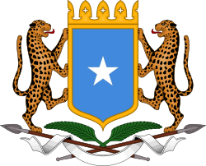 Somali Agricultural Regulatory Inspection ServicesTO: The Managing Director Somali Agricultural Regulatory Inspection ServicesI/We hereby apply to be provided an inspection service for our produce for phytosanitary certificateCOMPANY INFORMATION
Name……………………………………………………………………………………………………..Address…………………………………………………………………………………………………..E-Mail address…………………………………………………………………………………………..Telephone Number………………………………………………………………………………………Company contact person………………………………………………………………………………..Company registration no. at ministry of commerce…………………………………………………….Location of warehouse………………………….…..………………...…………….Preferred date of warehouse/for inspection………………………………………………………Type of produce:  Fresh          Dry          , Crop…….........number of  packages…….....................DECLARATION In signing this application, I/we also declare that I/we are conversant with and shall observe the various clauses and conditions of the phytosanitary regulations of the country Date ...............................                                                                    Signature .............................. FOR OFFICIAL USE ONLYFEDERAL REPUBLIC OF SOMALIAMINISTRY OF AGRICULTURE AND IRRIGATION APPLICATION FORM FOR INSPECTION ON PRODUCE